Тақырыбы:/ Тема: Интерактивные инструменты Сабақтың  түрі:/ Тип урока: _урок  изучения нового материалаОқыту мен тәрбиелеудің мақсатты:Учебно воспитательные цели:Білімдігі /Образовательая:сформировать умения и навыки при работе с интерактивными инструментами Дамытушылық / Развивающие :учить обучающихся выделять главное в изучаемом материале;развивать умение рационально распределять время при выполнении практической работы  Тәрбиелік /Воспитательные спосбствовать воспитаннию информационной культуры студентов;формировать у обучающихся стремление к развитию творческих способностей Сабақ проблемасы:/ Проблема урока: Каково значение интерактивных инструментов в вашей будущей профессии.    Білуі керек:/Знать:                                                                        Игере алуы керек:/ Уметь:  Құрал – жабдықтар, көрнекті құралдар/ Оборудование, наглядные пособия: интерктивная доска, ПК,   практическая работа, раздаточный материал, презентация к уроку.Пәнаралық байланыс:/Межпредметные связи: физика, математика, черчениеҮй жұмысы:/ Дом. Задание: работа с конспектом,заполнить таблицу «5»  - составить  алогритм  создания  электрическоо прибора «4» - составить  алгоритм построения  реостата «3» - состваить алгоритм  построения амперметраЭтапы урокаХод урока№ п/пЭтапы урокаДеятельность преподавателяДеятельность учащихсяIОрг.момент                 (3 мин)а) Целеполагание и мотивацияб) Сообщение темы урока и целей урокав)Постановка проблемы урока и знакомство с палном урокаВзаимное приветствие студентовПреп-ль: «Здравствуйте! Присаживайтесь!». Наш урок я начну со слов Анатоль Франса:«Чтобы переварить знания, надо поглощать их с аппетитом. Поэтому я  желаю вам приятного аппетита!»        Давайте отметим отсутствующих. Спасибо!                                    Итак, начнем урок. Мы продолжаем с вами изучать векторный редактор CorelDrawX3.  Мы с вами уже изучили структура окна данной программы, рассмотрели различные инструменты: заливка, абрис, текст, группы инструментов. Научились создавать векторные изображения используя операции над объектами и инструмент Форма.И вот сегодня на уроке мы с вами рассмотрим еще одну  группу инструментов. Открывает рабочие тетради, и записываем тему урока: «Интерактивные инструменты».И  цель нашего урока: Научиться пользоваться интерактивными инструментами для создания различных эффектов.На изучения этой темы отводится 2 часа, поэтому на этом уроке мы познакомимся с тремя  инструментами.  Знания, умения, навыки и способы деятельности, сформированные у вас при изучении этой темы, могут быть востребованы и использованы вами в колледже,  в повседневной жизни. К концу занятия вы должны научиться создавать лампочку с эффектом освещения и  гайку, используя эффект выдавливания  и дать ответ на вопрос: Каково значение интерактивных инструментов в вашей будущей профессии. Преподаватель знакомит обучающихся  с планом урока. Как будет построено наше занятие?Повторим предыдущий материал, который нам понадобится для выполнения практических работИзучим новую тему Для закрепления материала вам будет предложена практическая  работа.В конце занятия подведем итоги.У вас на столах лежат листы оценивания, в течении урока мы будет ствят туда оценки за выполенные вами задания.  Приветствуют преподавателя.Подготовка к уроку.Староста отмечает отсутствующихв подгрупе.Обучающиеся записывают в тетрадь тему урока: «Интерактивные инструменты»Обучающиеся слушают проблему и план урокаIIАктуализация  опорных знаний и проверка домашнего задания  а) фронтальный опрос (3 мин)Преподаватель: Для того, чтобы выполнить практическую работу по новой теме, нам пригодятся ЗУН полученные ранее. Давайте вспомним основные действия   и команды в программе  Coreldraw.Вопросы:Векторный редактор ColerDraw –это (программа для создания векторных изображений)Какие вы знаете операции над объектами?(объединение, исключения, пересечение, упрощения)Назовите команды для операции исключения?  (выбрать один объект, удерживая Shift,  выделить второй объект, упорядочить, формирование, исключить)Посмотрите на рисунок и перечислите, какие операции использованы для создания гаечного ключа? (показываю рисунок гаечного ключа, созданного студентами) (исключения, объедения)Как залить фигуру ? (Выделить объект, щелкнуть левой/правой кнопкой мыши по цветовой палитре).Студенты отвечают на вопросы преподавателя.Дополняют друг друга ответы   б) кроссворд        (3 мин)  Мы с вами вспомнили основные команды и действия работы в Corel draw. А сейчас  проверим насколько,  вы знаете инструменты данной программы и для этого выполнить кроссворд.  Кроссворд состоит из 5 слов – инструменты, которые нам пригодятся при выполнении работы.   Преподаватель комментирует оценки за этот этап урока.       Студенты ставят оценки в  лист оценивания. Студенты разгадывают кроссворд.Ответы на вопосы кроссворда записывают в ячейки, испльзуя ИД  IIIИзучение нового материала (10 мин)Мы повторили с вами все необходимые нам ЗУН работы в программе СorelDraw. Переходим к изучению нового материала. Итак  тема нашего урока:Интерактивные инструменты.Мы с вами познакомимся с тремя интерактивными инструментами. Давайте новые термины  запишем в казахско-русский словарь.               В ходе моего объяснения вам будет нужно заполнять опорную таблицу. Преподаватель поясняет, как заполнять таблицу. На столах лежат лекции для заполнения таблицы. Преподаватель объясняет  тему урока, используя  личный показ  (демонстрация примеров). Совместно с преподавателем обучающиеся формулируют выводы. 	Интерактивное перетеканиеИнструмент Интерактивное перетекание позволяет быстро выполнить  эффект преобразования одного объекта в другой. Это бывает нужно для создания сложных объектов, состоящих из повторяющихся элементов.Показ видео:  Как получить эффект свечения с помощью инструмента «интерактивное перетекание».При работе с инструментом удобно использовать панель свойств на которой можно установить дистанцию между соседними объектами, изменить угол поворота, управлять цветовыми переходами и многое другое.Преподаватель демонстрирует эффект выдавливания.Вопрос студентам: «Для чего используют эффект «выдавливание»?Преподаватель  параллельно с объяснением показывает видео интерактивного выдавливания. Интерактивное выдавливание	Эффект придания объема плоским фигурам иначе называют экструзией. Для создания этого эффекта необходимо нарисовать объект, выбрать инструмент Щелкнув на теле объемного объекта вокруг него появится пунктирный круг с четырьмя треугольными маркерами. Указатель изменяет свой вид при расположении в пределах круга и вне его.  Интерактивная тень С помощью этого инструмента можно создать имитацию тени, отбрасываемой объектом. Для применения инструмента Интерактивная тень необходимо щелкнуть им на объекте и, не отпуская кнопку мыши, отвести ее указатель в сторону а затем отпустить.Созданный таким образом эффект можно редактировать как с помощью маркеров, так и средствами панели свойств.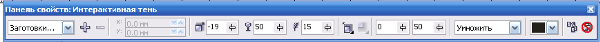 Преподаватель  задает вопросы для закрепления новой темы:Сколько объектов необходимо для создания эффекта перетекания?Обратите внимания на рисунки, назовите с помощью каких интерактивных инструментов они получения? Студенты наблюдают за демонстрацией преподавателя, отвечают на поставленные вопросы. Делают выводы. Студнты смотрят видео, заполняют таблицуОтветы студентов: «Эффект выдавливания придает объем фигурам»Слушают преподавателя.Заполняют таблицу.Обучающиеся отвечают на впросы:  - Для эффекта перетакния необходимо 2 объекта .- с помощью перетекания, выдавливания, тени .IVЗакрепления  изученного материала(20 минут)Для закрепления полученных ЗУН, я предлагаю вам выполнить практическую работу.                                                       Так как мы  будем работать за ПК, вам необходимо соблюдать ТБ  при работе за ПК. Давайте вспомним правила техники безопасности.. Пересаживаемся за ПК, время на выполнения работы  15 минут.Преподаватель поясняет алгоритм создания изображения и оглашает критерии оценивания. Критерии оценивания:«5»-если выполнена лампочка, гайка и эффект тени.«4» - если выполнена лампочка и гайка, но нет эффекта тени«3» - если выполнена только лампочкаПреподаватель  оказывает помощь слабоуспевающим студентам при выполнении практической работы. Преподаватель оценивает работы  студентов. Возможные варианты ответов:Перед началом работы за Пк проверить свое рабочее место и сделать отметку в журнале учета использования рабочего места;Приступать к работе только с разрешения преподавателя;Соблюдать расстояние от монитора 60-70 см, осанкуРаботать в строго определнных программах и сохранять работы в своих папках;По окнчанию работы убрать рабочее место и сделать отметку в журнале учета использования рабочего места.Студенты пересаживаются за ПК, Делают отметку в журнале учета рабочего времени. Знакомятся с практической работойПриступают к выполнению практической работыСтуденты ставят оценки в лист оценивания.  VПостановка домашнего задания (1 мин) Преподаватель поясняет выполнения  домашнего заданияСтуденты записывают домашнее задание IVПодведение итогов урока(3 мин)Наш урок подошел к завершению, давайте выставим оценки за урок. В листах оценивания посчитайте среднюю оценку за урок.Преподаватель выставляет оценки а урок. Итак, ребята, давайте вспомним, какова была цель нашего занятия. (Научиться применять интерактивны инструменты)  Как вы думаете, мы достигли этой цели? (Да, мы научились создавать эффект перетекания и выдавливания..)Проблема урока: Каково значение интерактивных инструментов в вашей будущей профессии.Умения, отработанные вами сегодня помогут успешно освоить следующие темы, и вы сможете применить свои знания в дальнейшей творческой работеСтуденты подводят итог по оценкам. Студенты дают решение проблемы урока. VIРефлексия (2 мин)Преподаватель предлагает студентам веер  высказывания об уроке. Преподаватель:Спасибо вам за наш урок,                                                                   Пусть знания вам будут в прок                                                              Но прежде чем уйдете вы                                                                 Прошу я вас выразить свое настроение, с которым вы уходите с урока смайликом                                                              Урок окончен. До свидания! Спасибо за урок! Студенты высказывают свое мнение об уроке,  отвечают на вопросыСтуденты, используя смайлики выражают свое настроение